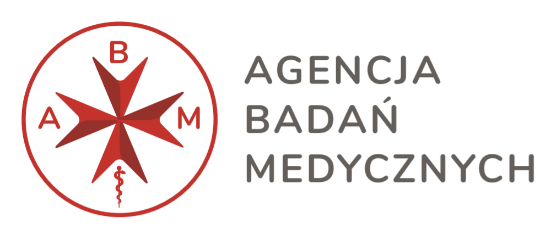 KARTA OCENY MERYTORYCZNEJ WNIOSKU Konkurs na opracowanie i realizację autorskiego programu studiów podyplomowych z zakresu nauk biomedycznychNUMER KONKURSU: ABM/2023/6TYTUŁ PROJEKTU: ……………………………………………………………………………………………………………………..WNIOSKODAWCA: …………………………………………………………………………………………………………………….DATA WPŁYWU WNIOSKU: ……………………..………………………………………………………………………………..OCENIAJĄCY: ………………………………………………………………………………................................................Nazwa kryterium Maksymalna/minimalna 
liczba punktów ogółem warunkująca pozytywną ocenę ProjektuLiczba przyznanych punktówCzęść A: Kryteria ustawoweCzęść A: Kryteria ustawoweCzęść A: Kryteria ustawoweKryterium 1: Innowacyjność Projektu (od 0 pkt do 15 pkt)Celem innowacji w metodologii i zakresie tematycznym Studiów podyplomowych  może być osiągnięcie bądź podniesienie kompetencji w zakresie dotąd niedostępnej tematyki studiów, możliwość korzystania z nowoczesnych interaktywnych, cyfrowych metod kształcenia umożliwiających samokształcenie i ewaluację postępu kształcenia, opracowanie autorskiego programu kształcenia uwzględniające najważniejsze aspekty innowacyjne przedmiotów, które nie znajdują się w dotychczas istniejących w ofercie uczelni wyższych Studiów podyplomowych. Wyróżnikiem innowacji w zestawieniu z innymi podmiotami prowadzącymi studia podyplomowe z zakresu biomedycyny polegają na wdrażaniu nowych metod organizowania zajęć i warsztatów oraz technik sprawdzania wiedzy z poszczególnych bloków tematycznych.W ramach kryterium brane pod uwagę będzie:opracowanie programu Studiów podyplomowych wpisującego się w tematykę konkursu z uwzględnieniem innowacyjnych metod nauczania oraz oceny stopnia zdobytej wiedzy;innowacje w zakresie tematycznym programu;utworzenie dodatkowych modułów tematycznych;poprawne zaplanowanie rekrutacji, realizacji, w tym przeprowadzania ewaluacji postępów uczestników Studiów i egzaminów końcowych, uwzględniając zakres umiejętności i wiedzy jakie musi nabyć uczestnik, aby otrzymać dyplom ukończenia Studiów;opis planu promocji Studiów podyplomowych;wdrożenie systemów informatycznych wspierających kształcenie i komunikację, w tym platformy e-learningowej, do realizacji Studiów podyplomowych;inne działania i procesy, które optymalizują realizację Studiów podyplomowych 
lub będą miały wpływ na podniesienie kwalifikacji uczestników Studiów podyplomowych.Projekt będzie podlegał punktacji z uwzględnieniem pełnego usystematyzowania podejścia do prowadzenia Studiów podyplomowych. W Projekcie należy uwzględnić elementy niezbędne do prowadzenia w sposób rzetelny Studiów podyplomowych, m.in. obsługę informatyczną, administracyjną, dydaktyczną. Niezbędnym elementem jest zaangażowanie 
w cały proces kierownika merytorycznego Studiów, koordynatora Studiów. W tym celu cały personel powinien posiadać udokumentowane doświadczenieEkspert ocenia informacje przedstawione we Wniosku na podstawie własnej wiedzy i doświadczenia. Weryfikacja kryterium następuje na podstawie całości Wniosku, ze szczególnym uwzględnieniem pola Opis innowacyjności Projektu oraz informacji przedstawionych przez Wnioskodawcę w Projekt - część merytoryczna.15/9Uzasadnienie:Uzasadnienie:Uzasadnienie:Kryterium 2:  Przewidywane efekty ekonomiczne (od 0 pkt do 10 pkt)Ocenie podlega w szczególności: adekwatność wydatków do zaproponowanych działań. W ramach tego punktu oceniana będzie kwalifikowalność przedstawionych pozycji kosztowych 
z załącznikami Konkursu;zapewnienie współfinansowania Projektu oraz kosztów prowadzenia działalności 
nie objętych wsparciem np. nagrody i premie dla pracowników;uwzględnienie narzędzi do poprawnej identyfikacji ewentualnego ryzyka/zagrożeń/barier w ramach Studiów podyplomowych – Projekt powinien identyfikować i precyzyjnie określać ewentualne ryzyka związane z pracami 
nad opracowaniem i realizacją Studiów podyplomowych, z uwzględnieniem wymogów prawno-administracyjnych;Prace nad przygotowaniem i późniejszą realizacją Studiów podyplomowych muszą zostać podzielone na sprecyzowane i układające się w logiczną całość etapy i części dotyczące prac organizacyjnych i rozwojowych. Zakładane rezultaty muszą być możliwe do osiągnięcia w kontekście harmonogramu i budżetu Projektu.Ekspert ocenia informacje przedstawione we Wniosku na podstawie własnej wiedzy i doświadczenia. Weryfikacja kryterium następuje na podstawie całości Wniosku, ze szczególnym uwzględnieniem pola Opis przewidywanych efektów ekonomicznych, Budżetu szczegółowego Projektu oraz informacji przedstawionych przez Wnioskodawcę Projekt - część merytoryczna.10/5Uzasadnienie:Uzasadnienie:Uzasadnienie:Kryterium 3: Posiadanie przez podmiot, o którym mowa w pkt. 1.4. Regulaminu, zasobów materialnych 
i ludzkich niezbędnych do wykonania Projektu (od 0 pkt do 15 pkt).Ocena tego kryterium będzie przebiegała ze szczególnym uwzględnieniem posiadanych zasobów technicznych, lokalowych, technologicznych oraz analizy adekwatności doboru składu kadry dydaktycznej dla osiągnięcia celów Projektu. Wnioskodawca powinien przedstawić szczegółowe informacje na temat posiadanych zasobów i składu kadry dydaktycznej.W ramach tego kryterium oceniany będzie ogólny potencjał Wnioskodawcy. Wnioskodawca powinien opisać sposób/plan prowadzenia rekrutacji kadry dydaktycznej Studiów podyplomowych, aby zatrudnić personel posiadający jak najwyższe kwalifikacje 
w zakresie tematyki Studiów. Wnioskodawca powinien przedstawić sposób rozwiązania trudności w rekrutacji związanej z brakiem odpowiednich kandydatów.Ocenie będzie podlegać również posiadanie obecnych zasobów materialnych. Należy uwzględnić obecne możliwości Wnioskodawcy i kwalifikacje jego personelu 
w odniesieniu do możliwości realizacji projektów dydaktycznych i naukowych poprzez wykazanie: syntetycznego doświadczenia dydaktycznego i / lub zawodowego wykładowców;liczby publikacji naukowych (polsko i anglojęzycznych) wykładowców przewidzianych dla realizacji Projektu w ostatnich 2 latach;indeks Hirscha maksymalnie pięciu wybranych nauczycieli akademickich, prowadzących zajęcia dydaktyczne w obszarze ujętym w programie Studiów podyplomowych;liczby prowadzonych studiów podyplomowych w okresie 5 lat poprzedzających rok złożenia Wniosku z podaniem nazw poszczególnych studiów;syntetycznego opisu bazy dydaktycznej przewidzianej do realizacji Studiów podyplomowych.Ekspert ocenia informacje przedstawione we Wniosku na podstawie własnej wiedzy  i doświadczenia. Weryfikacja kryterium następuje na podstawie całości Wniosku, ze szczególnym uwzględnieniem pola: Potencjał kadrowy, Potencjał techniczny/infrastrukturalny, Potencjał finansowy oraz informacji przedstawionych przez Wnioskodawcę w Projekt - część merytoryczna.15/9Uzasadnienie:Uzasadnienie:Uzasadnienie:SUMA przyznanych punktów w części ACzęść B: Kryteria szczegółowe Część B: Kryteria szczegółowe    Kryterium nr 1:Projekt zakłada utworzenie kierunku Studiów podyplomowych z zakresu nauk biomedycznych (w tym opracowanie programu Studiów) w wymiarze minimum 160 godzin dydaktycznych i trwających minimum 2 semestry, a w przypadku Studiów MBA w wymiarze minimum 350 godzin dydaktycznych i trwających minimum 3 semestry.Kryterium ma na celu ocenę dostosowania się Wnioskodawcy do wymaganego obszaru tematycznego projektowanych Studiów podyplomowych. Weryfikacja kryterium następuje przede wszystkim na podstawie całości Wniosku ze szczególnym uwzględnieniem części Wniosku Projekt – dane ogólne oraz załącznika nr 4 do Regulaminu pn. Projekt Ramowego Programu Studiów podyplomowych. SPEŁNIA   Kryterium nr 1:Projekt zakłada utworzenie kierunku Studiów podyplomowych z zakresu nauk biomedycznych (w tym opracowanie programu Studiów) w wymiarze minimum 160 godzin dydaktycznych i trwających minimum 2 semestry, a w przypadku Studiów MBA w wymiarze minimum 350 godzin dydaktycznych i trwających minimum 3 semestry.Kryterium ma na celu ocenę dostosowania się Wnioskodawcy do wymaganego obszaru tematycznego projektowanych Studiów podyplomowych. Weryfikacja kryterium następuje przede wszystkim na podstawie całości Wniosku ze szczególnym uwzględnieniem części Wniosku Projekt – dane ogólne oraz załącznika nr 4 do Regulaminu pn. Projekt Ramowego Programu Studiów podyplomowych. NIE SPEŁNIAUzasadnienie:Uzasadnienie:Kryterium nr 2:Wnioskodawca określił grupę docelową, do której będzie kierował ofertę Studiów podyplomowych i jest ona zgodna z wymaganiami Regulaminu konkursu. Weryfikacja kryterium następuje przede wszystkim na podstawie całości Wniosku ze szczególnym uwzględnieniem części Wniosku Projekt - część merytoryczna / Planowany zakres rzeczowy – opis realizacji zadań w Projekcie. SPEŁNIAKryterium nr 2:Wnioskodawca określił grupę docelową, do której będzie kierował ofertę Studiów podyplomowych i jest ona zgodna z wymaganiami Regulaminu konkursu. Weryfikacja kryterium następuje przede wszystkim na podstawie całości Wniosku ze szczególnym uwzględnieniem części Wniosku Projekt - część merytoryczna / Planowany zakres rzeczowy – opis realizacji zadań w Projekcie. NIE SPEŁNIAUzasadnienie:Uzasadnienie:Uzasadnienie:Kryterium nr 3: Wnioskodawca posiada niezbędne zasoby w postaci zaplecza infrastrukturalnego (sale dydaktyczne i wyposażenie, sale seminaryjne, dostęp do zasobów bibliotecznych), które może zostać wykorzystane podczas realizacji programu Studiów podyplomowych. Weryfikacja kryterium następuje przede wszystkim na podstawie całości Wniosku ze szczególnym uwzględnieniem pola  Potencjał techniczny / infrastrukturalny. SPEŁNIAKryterium nr 3: Wnioskodawca posiada niezbędne zasoby w postaci zaplecza infrastrukturalnego (sale dydaktyczne i wyposażenie, sale seminaryjne, dostęp do zasobów bibliotecznych), które może zostać wykorzystane podczas realizacji programu Studiów podyplomowych. Weryfikacja kryterium następuje przede wszystkim na podstawie całości Wniosku ze szczególnym uwzględnieniem pola  Potencjał techniczny / infrastrukturalny. NIE SPEŁNIAUzasadnienie:Uzasadnienie:Kryterium nr 4: Projekt zakłada, że w wyniku realizacji Studiów podyplomowych w okresie nie dłuższym niż 4 lata, Wnioskodawca przeprowadzi od 1 do 5 edycji danego kierunku Studiów podyplomowych dla łącznej liczby uczestników wynoszącej minimum 25 w każdej edycji Studiów. Weryfikacja kryterium następuje przede wszystkim na podstawie całości Wniosku ze szczególnym uwzględnieniem części Wniosku  Projekt – dane ogólne oraz na podstawie danych zawartych w załączniku nr 4 do Regulaminu pn. Projekt Ramowego Programu Studiów podyplomowych. SPEŁNIAKryterium nr 4: Projekt zakłada, że w wyniku realizacji Studiów podyplomowych w okresie nie dłuższym niż 4 lata, Wnioskodawca przeprowadzi od 1 do 5 edycji danego kierunku Studiów podyplomowych dla łącznej liczby uczestników wynoszącej minimum 25 w każdej edycji Studiów. Weryfikacja kryterium następuje przede wszystkim na podstawie całości Wniosku ze szczególnym uwzględnieniem części Wniosku  Projekt – dane ogólne oraz na podstawie danych zawartych w załączniku nr 4 do Regulaminu pn. Projekt Ramowego Programu Studiów podyplomowych. NIE SPEŁNIAUzasadnienie:Uzasadnienie:Kryterium nr 5: Projekt zakłada ewaluację każdej edycji Studiów podyplomowych, uwzględniającą weryfikację postępów kształcenia (testy/kolokwia/prace zaliczeniowe/egzaminy cząstkowe/ egzamin końcowy). Weryfikacja kryterium następuje przede wszystkim na podstawie całości Wniosku ze szczególnym uwzględnieniem części Wniosku Projekt – część merytoryczna/Planowany zakres rzeczowy – opis realizacji zadań w Projekcie oraz na podstawie danych zawartych w załączniku nr 4 do Regulaminu pn. Projekt Ramowego Programu Studiów podyplomowych. SPEŁNIAKryterium nr 5: Projekt zakłada ewaluację każdej edycji Studiów podyplomowych, uwzględniającą weryfikację postępów kształcenia (testy/kolokwia/prace zaliczeniowe/egzaminy cząstkowe/ egzamin końcowy). Weryfikacja kryterium następuje przede wszystkim na podstawie całości Wniosku ze szczególnym uwzględnieniem części Wniosku Projekt – część merytoryczna/Planowany zakres rzeczowy – opis realizacji zadań w Projekcie oraz na podstawie danych zawartych w załączniku nr 4 do Regulaminu pn. Projekt Ramowego Programu Studiów podyplomowych. NIE SPEŁNIAUzasadnienie:Uzasadnienie:Część C: Kryteria premiująceCzęść C: Kryteria premiująceCzęść C: Kryteria premiująceCzęść C: Kryteria premiująceKryterium nr 1:Wnioskodawca jednopodmiotowy/Lider Konsorcjum posiada udokumentowane doświadczenie w zakresie realizacji co najmniej 10 kierunków studiów podyplomowych w latach 2018-2023. Weryfikacja kryterium następuje przede wszystkim na podstawie całości Wniosku ze szczególnym uwzględnieniem informacji przedstawionych przez Wnioskodawcę w polach  Potencjał naukowy podmiotu i Doświadczenie Wnioskodawcy oraz załącznika nr 2 do Regulaminu pn. Oświadczenie o doświadczeniu Wnioskodawcy.☐ SPEŁNIA – 3 punkty☐ SPEŁNIA – 3 punkty☐ SPEŁNIA – 3 punktyKryterium nr 1:Wnioskodawca jednopodmiotowy/Lider Konsorcjum posiada udokumentowane doświadczenie w zakresie realizacji co najmniej 10 kierunków studiów podyplomowych w latach 2018-2023. Weryfikacja kryterium następuje przede wszystkim na podstawie całości Wniosku ze szczególnym uwzględnieniem informacji przedstawionych przez Wnioskodawcę w polach  Potencjał naukowy podmiotu i Doświadczenie Wnioskodawcy oraz załącznika nr 2 do Regulaminu pn. Oświadczenie o doświadczeniu Wnioskodawcy.☐ NIE SPEŁNIA – 0 punktów☐ NIE SPEŁNIA – 0 punktów☐ NIE SPEŁNIA – 0 punktówUzasadnienie:Uzasadnienie:Uzasadnienie:Uzasadnienie:Kryterium nr 2:Wnioskodawca jednopodmiotowy/Lider Konsorcjum posiada udokumentowane doświadczenie w realizacji studiów podyplomowych w zakresie: metodologii badań naukowych lub badań klinicznych produktów leczniczych i/lub wyrobów medycznych, komercjalizacji badań naukowych, innowacji w ochronie zdrowia, medycyny translacyjnej, farmacji przemysłowej, rozwoju leków i/lub wyrobów medycznych, farmakokinetyki i farmakodynamiki, bioetyki i prawa medycznego Weryfikacja kryterium następuje przede wszystkim na podstawie całości Wniosku ze szczególnym uwzględnieniem informacji przedstawionych przez Wnioskodawcę w polach  Potencjał naukowy podmiotu i Doświadczenie Wnioskodawcy oraz załącznika nr 2 do Regulaminu pn. Oświadczenie o doświadczeniu Wnioskodawcy. SPEŁNIA – max. 3 punkty SPEŁNIA – max. 3 punkty SPEŁNIA – max. 3 punktyKryterium nr 2:Wnioskodawca jednopodmiotowy/Lider Konsorcjum posiada udokumentowane doświadczenie w realizacji studiów podyplomowych w zakresie: metodologii badań naukowych lub badań klinicznych produktów leczniczych i/lub wyrobów medycznych, komercjalizacji badań naukowych, innowacji w ochronie zdrowia, medycyny translacyjnej, farmacji przemysłowej, rozwoju leków i/lub wyrobów medycznych, farmakokinetyki i farmakodynamiki, bioetyki i prawa medycznego Weryfikacja kryterium następuje przede wszystkim na podstawie całości Wniosku ze szczególnym uwzględnieniem informacji przedstawionych przez Wnioskodawcę w polach  Potencjał naukowy podmiotu i Doświadczenie Wnioskodawcy oraz załącznika nr 2 do Regulaminu pn. Oświadczenie o doświadczeniu Wnioskodawcy. NIE SPEŁNIA – 0 punktów NIE SPEŁNIA – 0 punktów NIE SPEŁNIA – 0 punktówUzasadnienie:Uzasadnienie:Uzasadnienie:Uzasadnienie:Kryterium nr 3:Wnioskodawca posiada własną platformę e-learningową umożliwiającą kształcenie asynchroniczne i weryfikację postępów w nauce. Weryfikacja kryterium następuje na podstawie punktu 3. załącznika nr 2 do Regulaminu do Wniosku pn. Oświadczenie o doświadczeniu Wnioskodawcy. SPEŁNIA – 2 punkty SPEŁNIA – 2 punkty SPEŁNIA – 2 punktyKryterium nr 3:Wnioskodawca posiada własną platformę e-learningową umożliwiającą kształcenie asynchroniczne i weryfikację postępów w nauce. Weryfikacja kryterium następuje na podstawie punktu 3. załącznika nr 2 do Regulaminu do Wniosku pn. Oświadczenie o doświadczeniu Wnioskodawcy. NIE SPEŁNIA – 0 punktów NIE SPEŁNIA – 0 punktów NIE SPEŁNIA – 0 punktówUzasadnienie:Uzasadnienie:Uzasadnienie:Uzasadnienie:Kryterium nr 4:Projekt Ramowego Programu Studiów podyplomowych zakłada realizację zajęć warsztatowych w formie case-study w proporcji 50% zajęć praktycznych/warsztatowych i 50% zajęć teoretycznych/wykładowych w każdej edycji Studiów podyplomowych. Weryfikacja kryterium następuje przede wszystkim na podstawie załącznika nr 4 do Regulaminu pn.  Projekt Ramowego Programu Studiów podyplomowych.Kryterium nr 4:Projekt Ramowego Programu Studiów podyplomowych zakłada realizację zajęć warsztatowych w formie case-study w proporcji 50% zajęć praktycznych/warsztatowych i 50% zajęć teoretycznych/wykładowych w każdej edycji Studiów podyplomowych. Weryfikacja kryterium następuje przede wszystkim na podstawie załącznika nr 4 do Regulaminu pn.  Projekt Ramowego Programu Studiów podyplomowych. SPEŁNIA – 4 punkty SPEŁNIA – 4 punktyKryterium nr 4:Projekt Ramowego Programu Studiów podyplomowych zakłada realizację zajęć warsztatowych w formie case-study w proporcji 50% zajęć praktycznych/warsztatowych i 50% zajęć teoretycznych/wykładowych w każdej edycji Studiów podyplomowych. Weryfikacja kryterium następuje przede wszystkim na podstawie załącznika nr 4 do Regulaminu pn.  Projekt Ramowego Programu Studiów podyplomowych.Kryterium nr 4:Projekt Ramowego Programu Studiów podyplomowych zakłada realizację zajęć warsztatowych w formie case-study w proporcji 50% zajęć praktycznych/warsztatowych i 50% zajęć teoretycznych/wykładowych w każdej edycji Studiów podyplomowych. Weryfikacja kryterium następuje przede wszystkim na podstawie załącznika nr 4 do Regulaminu pn.  Projekt Ramowego Programu Studiów podyplomowych. NIE SPEŁNIA – 0 punktów NIE SPEŁNIA – 0 punktówUzasadnienie:Uzasadnienie:Uzasadnienie:Uzasadnienie:Kryterium nr 5:Wnioskodawca w programie Studiów podyplomowych uwzględnił przedmioty / moduły tematyczne realizowane przez wykładowców z zagranicy, np. w formie międzynarodowej współpracy pomiędzy uczelniami wyższymi. Weryfikacja kryterium następuje przede wszystkim na podstawie całości Wniosku ze szczególnym uwzględnieniem informacji przedstawionych przez Wnioskodawcę w polu Opis posiadanych przez podmiot, o którym mowa w pkt. 1.4. Regulaminu, zasobów materialnych i ludzkich niezbędnych do wykonywania Projektu oraz załącznika nr 4 do Regulaminu pn. Projekt Ramowego Programu Studiów Podyplomowych. Kryterium nr 5:Wnioskodawca w programie Studiów podyplomowych uwzględnił przedmioty / moduły tematyczne realizowane przez wykładowców z zagranicy, np. w formie międzynarodowej współpracy pomiędzy uczelniami wyższymi. Weryfikacja kryterium następuje przede wszystkim na podstawie całości Wniosku ze szczególnym uwzględnieniem informacji przedstawionych przez Wnioskodawcę w polu Opis posiadanych przez podmiot, o którym mowa w pkt. 1.4. Regulaminu, zasobów materialnych i ludzkich niezbędnych do wykonywania Projektu oraz załącznika nr 4 do Regulaminu pn. Projekt Ramowego Programu Studiów Podyplomowych. Kryterium nr 5:Wnioskodawca w programie Studiów podyplomowych uwzględnił przedmioty / moduły tematyczne realizowane przez wykładowców z zagranicy, np. w formie międzynarodowej współpracy pomiędzy uczelniami wyższymi. Weryfikacja kryterium następuje przede wszystkim na podstawie całości Wniosku ze szczególnym uwzględnieniem informacji przedstawionych przez Wnioskodawcę w polu Opis posiadanych przez podmiot, o którym mowa w pkt. 1.4. Regulaminu, zasobów materialnych i ludzkich niezbędnych do wykonywania Projektu oraz załącznika nr 4 do Regulaminu pn. Projekt Ramowego Programu Studiów Podyplomowych.  SPEŁNIA – 2 punktyKryterium nr 5:Wnioskodawca w programie Studiów podyplomowych uwzględnił przedmioty / moduły tematyczne realizowane przez wykładowców z zagranicy, np. w formie międzynarodowej współpracy pomiędzy uczelniami wyższymi. Weryfikacja kryterium następuje przede wszystkim na podstawie całości Wniosku ze szczególnym uwzględnieniem informacji przedstawionych przez Wnioskodawcę w polu Opis posiadanych przez podmiot, o którym mowa w pkt. 1.4. Regulaminu, zasobów materialnych i ludzkich niezbędnych do wykonywania Projektu oraz załącznika nr 4 do Regulaminu pn. Projekt Ramowego Programu Studiów Podyplomowych. Kryterium nr 5:Wnioskodawca w programie Studiów podyplomowych uwzględnił przedmioty / moduły tematyczne realizowane przez wykładowców z zagranicy, np. w formie międzynarodowej współpracy pomiędzy uczelniami wyższymi. Weryfikacja kryterium następuje przede wszystkim na podstawie całości Wniosku ze szczególnym uwzględnieniem informacji przedstawionych przez Wnioskodawcę w polu Opis posiadanych przez podmiot, o którym mowa w pkt. 1.4. Regulaminu, zasobów materialnych i ludzkich niezbędnych do wykonywania Projektu oraz załącznika nr 4 do Regulaminu pn. Projekt Ramowego Programu Studiów Podyplomowych. Kryterium nr 5:Wnioskodawca w programie Studiów podyplomowych uwzględnił przedmioty / moduły tematyczne realizowane przez wykładowców z zagranicy, np. w formie międzynarodowej współpracy pomiędzy uczelniami wyższymi. Weryfikacja kryterium następuje przede wszystkim na podstawie całości Wniosku ze szczególnym uwzględnieniem informacji przedstawionych przez Wnioskodawcę w polu Opis posiadanych przez podmiot, o którym mowa w pkt. 1.4. Regulaminu, zasobów materialnych i ludzkich niezbędnych do wykonywania Projektu oraz załącznika nr 4 do Regulaminu pn. Projekt Ramowego Programu Studiów Podyplomowych.  NIE SPEŁNIA – 0 punktówUzasadnienie:Uzasadnienie:Uzasadnienie:Uzasadnienie:Kryterium nr 6:Wykonawca planuje zorganizowanie Studiów podyplomowych w jednym z poniższych obszarów.MBA w ochronie zdrowia z uwzględnieniem badań klinicznych;Innowacje i komercjalizacja w ochronie zdrowia;Rozwój leków i medycyna translacyjna; Edukacja medyczna;Zdrowie publiczne i zdrowie międzynarodowe;Bioinformatyka.Weryfikacja kryterium następuje przede wszystkim na podstawie całości Wniosku ze szczególnym uwzględnieniem  części Wniosku Projekt - część merytoryczna oraz na podstawie załącznika nr 4 do Regulaminu pn. Projekt Ramowego Programu Studiów podyplomowych.Kryterium nr 6:Wykonawca planuje zorganizowanie Studiów podyplomowych w jednym z poniższych obszarów.MBA w ochronie zdrowia z uwzględnieniem badań klinicznych;Innowacje i komercjalizacja w ochronie zdrowia;Rozwój leków i medycyna translacyjna; Edukacja medyczna;Zdrowie publiczne i zdrowie międzynarodowe;Bioinformatyka.Weryfikacja kryterium następuje przede wszystkim na podstawie całości Wniosku ze szczególnym uwzględnieniem  części Wniosku Projekt - część merytoryczna oraz na podstawie załącznika nr 4 do Regulaminu pn. Projekt Ramowego Programu Studiów podyplomowych.Kryterium nr 6:Wykonawca planuje zorganizowanie Studiów podyplomowych w jednym z poniższych obszarów.MBA w ochronie zdrowia z uwzględnieniem badań klinicznych;Innowacje i komercjalizacja w ochronie zdrowia;Rozwój leków i medycyna translacyjna; Edukacja medyczna;Zdrowie publiczne i zdrowie międzynarodowe;Bioinformatyka.Weryfikacja kryterium następuje przede wszystkim na podstawie całości Wniosku ze szczególnym uwzględnieniem  części Wniosku Projekt - część merytoryczna oraz na podstawie załącznika nr 4 do Regulaminu pn. Projekt Ramowego Programu Studiów podyplomowych. SPEŁNIA – 4 punktyKryterium nr 6:Wykonawca planuje zorganizowanie Studiów podyplomowych w jednym z poniższych obszarów.MBA w ochronie zdrowia z uwzględnieniem badań klinicznych;Innowacje i komercjalizacja w ochronie zdrowia;Rozwój leków i medycyna translacyjna; Edukacja medyczna;Zdrowie publiczne i zdrowie międzynarodowe;Bioinformatyka.Weryfikacja kryterium następuje przede wszystkim na podstawie całości Wniosku ze szczególnym uwzględnieniem  części Wniosku Projekt - część merytoryczna oraz na podstawie załącznika nr 4 do Regulaminu pn. Projekt Ramowego Programu Studiów podyplomowych.Kryterium nr 6:Wykonawca planuje zorganizowanie Studiów podyplomowych w jednym z poniższych obszarów.MBA w ochronie zdrowia z uwzględnieniem badań klinicznych;Innowacje i komercjalizacja w ochronie zdrowia;Rozwój leków i medycyna translacyjna; Edukacja medyczna;Zdrowie publiczne i zdrowie międzynarodowe;Bioinformatyka.Weryfikacja kryterium następuje przede wszystkim na podstawie całości Wniosku ze szczególnym uwzględnieniem  części Wniosku Projekt - część merytoryczna oraz na podstawie załącznika nr 4 do Regulaminu pn. Projekt Ramowego Programu Studiów podyplomowych.Kryterium nr 6:Wykonawca planuje zorganizowanie Studiów podyplomowych w jednym z poniższych obszarów.MBA w ochronie zdrowia z uwzględnieniem badań klinicznych;Innowacje i komercjalizacja w ochronie zdrowia;Rozwój leków i medycyna translacyjna; Edukacja medyczna;Zdrowie publiczne i zdrowie międzynarodowe;Bioinformatyka.Weryfikacja kryterium następuje przede wszystkim na podstawie całości Wniosku ze szczególnym uwzględnieniem  części Wniosku Projekt - część merytoryczna oraz na podstawie załącznika nr 4 do Regulaminu pn. Projekt Ramowego Programu Studiów podyplomowych. NIE SPEŁNIA – 0 punktówUzasadnienie:Uzasadnienie:Uzasadnienie:Uzasadnienie:SUMA przyznanych punktów w części CSUMA przyznanych punktów w części C…… pkt…… pktCzęść D: PodsumowanieCzęść D: PodsumowanieLiczba punktów za kryteria ustawowe (część A)…… pktProjekt spełnia wszystkie kryteria szczegółowe (część B) TAKProjekt spełnia wszystkie kryteria szczegółowe (część B) NIELiczba punktów za kryteria premiujące (część C)…… pktŁączna liczba punktów…… pktCzy Projekt może uzyskać dofinansowanie TAKCzy Projekt może uzyskać dofinansowanie NIEUzasadnienie (jeśli dotyczy):Uzasadnienie (jeśli dotyczy):